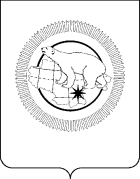 П Р И К А ЗВ соответствии с пунктами 1.8 и 2.2 Положения о региональном государственном контроле (надзоре) в сфере социального обслуживания утвержденного Постановлением Правительства Чукотского автономного округа от 25 октября 2021 года № 414,ПРИКАЗЫВАЮ:1. Утвердить перечень объектов регионального государственного контроля (надзора) в сфере социального обслуживания согласно приложению к настоящему приказу. 2. Контроль за исполнением настоящего приказа возложить на Управление социальной поддержки населения Департамента социальной политики Чукотского автономного округа (Брянцеву Л.Н.).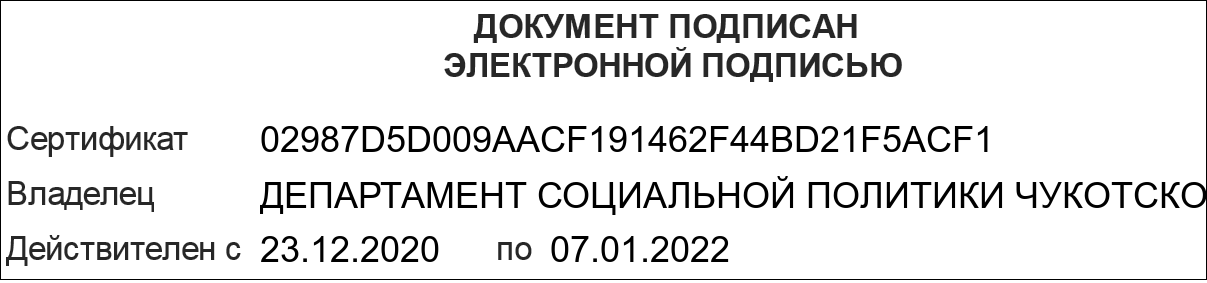 Приложение к ПриказуДепартамента социальной политики Чукотского автономного округа 
от 8 декабря 2021 года № 1342ПЕРЕЧЕНЬобъектов регионального государственного контроля (надзора) в сфере социального обслуживанияДЕПАРТАМЕНТ  СОЦИАЛЬНОЙ  ПОЛИТИКИ  ЧУКОТСКОГО  АВТОНОМНОГО  ОКРУГАот 08.12.2021№1342г. АнадырьОб утверждении перечня объектов регионального государственного контроля (надзора) в сфере социального обслуживания№ п/пПолное наименование поставщика социальных услугОсновной государственный регистрационный номерИндивидуальный номер налогоплательщикаСведения о категории риска причинения вреда (ущерба)Адрес места нахождения и осуществления деятельности поставщика социальных услуг и используемых им объектов1.Чукотская региональная детско-молодёжная общественная танцевальная организация «Фристайл»11787090002508709907308низкий риск689000, Чукотский автономный округ, г. Анадырь, ул. Отке, д. 50, кв. 51, 89140801936, 
Queenhis31@gmail.com